第8講　平安城という地域意識(1)　問題提起　前講において近世京都の都市図に用いた地域呼称が以下のように変更されていったことを確認した。　　①　都・平安城・洛陽→②　平安城・洛陽＋洛外→　　③　京　→④　京都前講では触れていないが、江戸時代末期になると「皇都」という新しい呼称が出現し、それとともに「京師・平安城・都」という呼称が復活してくる。つまり、江戸時代初期と末期にほぼ同じ地域名称が用いられているのである。江戸時代末期は徳川幕府の権力が弱体化し、逆に天皇の政治的権威が急激に高まった時期である。「皇都」は江戸時代末期にしか登場しないが、「京師・平安城・都」とともに天皇の存在なしには使用できない語である。したがって、これらは天皇の権威・求心性が増すとともに刊行絵図のタイトルに再登場した、あるいは新たに登場したと理解することができる。これに対して17世紀前半は徳川幕府が成立し、その政治的権力を確立していった時期である。言い方を変えれば、形式的には尊重されていても、江戸幕府の存在によって天皇・朝廷に政治的権力はなく、権威だけを保つ状況になったということである。にもかかわらず、天皇の存在を強く意識させる「都・平安城・洛陽」が用いられたのはなぜであろうか。この点を考察することが、本講の課題である。江戸時代初期に刊行都市図のタイトルに「都・平安城・洛陽」を用いた理由を考察することは、当該都市図の発刊者、そしてそれを受け入れた当該期の京都の人びとの意識を考察することにほかならない。17世紀前半の都市図の刊行目的や刊行に至る経緯、タイトルに込められた意識などを書き記した資料は存在していない。したがって、図のタイトルを除いて、都市図の記載内容を資料にして分析するほかない。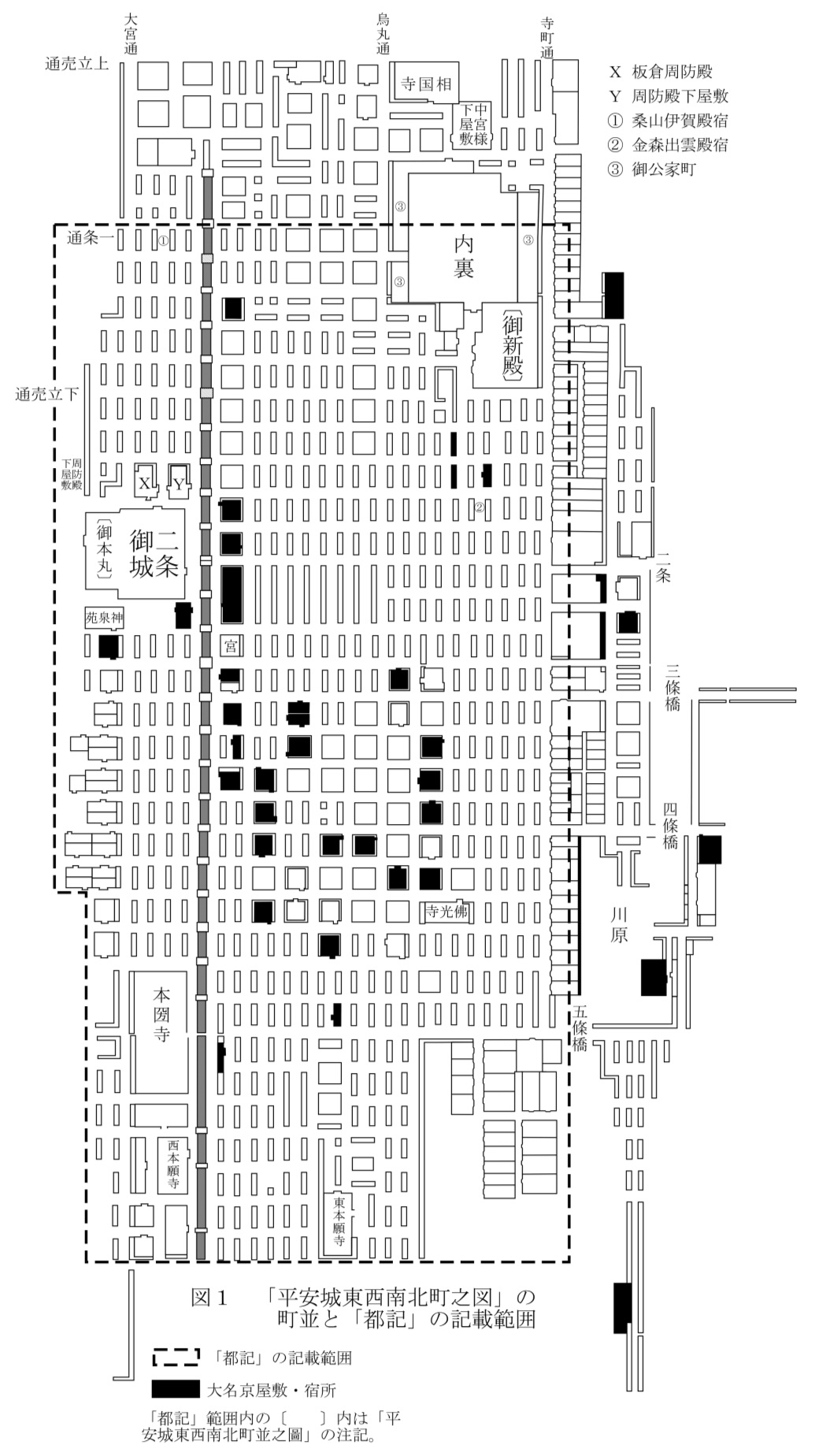 記載された武家都　記本立売ヨリ九條迠東西南北町幷之図板倉周防殿板倉周防殿板倉周防殿周防殿下屋敷周防殿下屋敷周防殿下屋敷板倉伊か殿宿板倉伊加殿宿板倉伊賀殿宿松平右衛門殿宿松平右衛門殿宿松平右衛門殿宿坂井雅楽殿宿酒井雅楽殿宿酒井雅楽殿宿土井大炊殿宿土井大炊殿宿土井大炊殿宿小堀遠江殿宿小堀遠江小堀遠江殿藤堂泉殿屋敷藤堂いつミ殿屋敷藤堂和泉殿屋敷京極丹後殿宿京極丹後殿宿京極丹後殿宿有馬玄蕃殿宿有馬玄蕃殿宿有馬玄蕃殿宿本田美濃殿宿本田美濃殿宿本田美濃殿宿松平将監殿宿松平将監殿宿松平将監殿宿水日向殿宿水の日向殿宿水野日向殿宿松平下総殿宿松平下総殿宿松平下総殿宿岡部内膳殿宿岡部内膳殿宿岡部内膳殿宿松平周防殿宿松平周防殿やと松平周防殿宿小笠原右近殿宿小笠原右近殿宿小笠原右近殿宿松平阿波殿宿松平阿波殿宿松平阿波殿宿浅野但馬殿宿浅野但馬殿宿浅野但馬殿宿脇坂中務殿宿脇坂中務殿宿脇坂中務殿宿加藤肥後殿宿加藤肥後殿宿加藤肥後殿宿松平越中殿屋敷松平越中殿やしき松平越中殿宿森伊勢守森伊勢守森伊勢守京極若狭殿宿京極若狭殿宿京極若狭殿宿戸田左門殿宿戸田左門殿宿戸田左門殿宿永井信濃殿宿永井信濃殿やと永井信濃殿宿かまふひた殿宿―かまふひた殿いこまさぬき殿宿―いこまさぬき殿宿くは山いか殿宿くは山いか殿宿くは山いか殿宿かなもりいつもかなもりいつもかなもりいつも殿宿紀伊大納言殿御屋敷紀伊大納言殿御屋敷紀伊大納言殿御屋敷松平（欠）殿宿松平山城殿宿松平山城殿宿（欠）田上野殿宿織田上野殿宿織田上野殿宿―木下宮内殿下やしき木下宮内殿下やしき―うらく殿屋敷うらく殿屋敷―もり殿屋敷もり殿屋敷―堀尾山城殿宿堀尾山城殿宿―ミと中納言殿やしきミと中納言殿やしき板倉周防守重宗板倉周防守重宗板倉伊賀守勝重松平右衛門佐正綱酒井雅楽頭忠世土井大炊頭利勝小堀遠江守政一藤堂和泉守高虎京極丹後守高知有馬玄蕃頭豊氏本多美濃守忠政松平右近将監成重水野日向守勝成松平下総守忠明岡部内膳正長盛松平周防守康重小笠原右近大夫忠真蜂須賀阿波守至鎮浅野但馬守長晟脇坂中務少輔安治加藤肥後守忠広松平越中守定綱森（毛利）伊勢守高政京極若狭守忠高戸田左門氏鉄永井信濃守尚政蒲生飛騨守秀行生駒讃岐守正俊桑山伊賀守元晴金森出雲守重頼徳川権大納言頼宣－不詳－本田上野介正純か木下宮内少輔利房織田長益（有楽斎）毛利長門守秀就堀尾山城守忠晴松平権中納言頼房